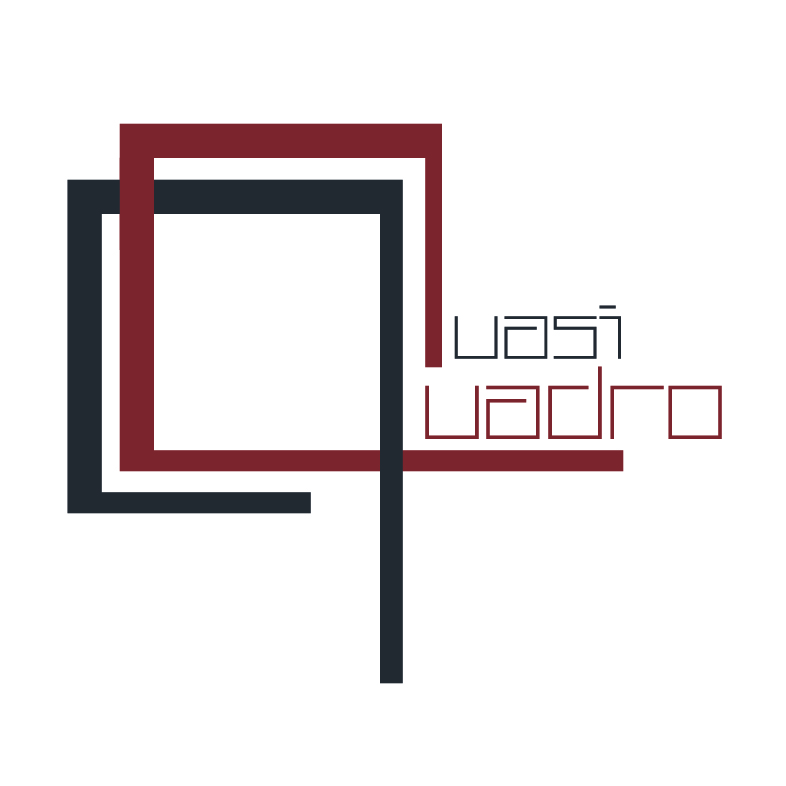 ASSOCIAZIONE QUASI QUADROVia Montanaro n.1610154 – TORINOTel. 345-4322492www.quasiquadro.euinfo@quasiquadro.euc.f. 97826680015L'Associazione Quasi Quadro in collaborazione con GTT-Gruppo Torinese Trasporti e il Festival Fo.To – Fotografi a Torino e con il patrocinio della Città di Torino, Circoscrione 7, Regione Piemonte e Camera di commercio di Torino, indice la seconda edizione del concorso Air Land 2.0 che si svolgerà sulla Tranvia Sassi-Superga, più nota come "Dentera" dal 18 maggio al 16 giugno.  La competizione è rivolta a tutti gli Artisti di ogni disciplina, senza limiti di età, sesso, nazionalità o altra qualificazione. Ogni artista può partecipare con una o più opere, edite o inedite, che non dovranno essere spedite, ma di cui dovrà esserne inviata soltanto una riproduzione fotografica. Associazione Quasi Quadro si occuperà di stampare le immagini selezionate su un supporto leggero e resistente che sarà esposto all’interno delle antiche vetture.Gli artisti che avranno superato la prima fase di selezione verranno inseriti nella Gallery del sito internet dell’Associazione Quasi Quadro.Gli 8 finalisti saranno i primi artisti in assoluto ad esporre sulla Dentera, tra di essi 2 posti saranno riservati agli studenti iscritti ad Accademie di Belle Arti italiane e/o straniere.Al primo classificato sarà riservata una mostra personale curata da Associazione Quasi Quadro, durante il periodo di Artissima 2019. La mostra sarà corredata da un catalogo online a cura dell’Associazione Quasi Quadro con le opere degli 8 finalisti e quelle degne di menzioni speciali.Scadenza iscrizioni: 27 aprile 2019. Regolamento e iscrizione: www.quasiquadro.euInfo & contattiAssociazione Quasi Quadrowww.quasiquadro.euinfo@quasiquadro.eu+ 39 345 43 22 492 